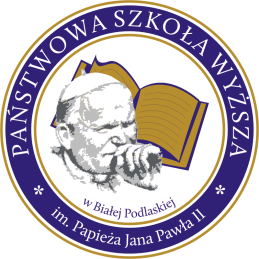 AKADEMICKIE CENTRUM EDUKACJI USTAWICZNEJFORMULARZ ZGŁOSZENIOWYNAZWA KURSU:  KURS  WYCHOWAWCÓW  PLACÓWEK WYPOCZYNKU DZIECI 
                                                                  I MŁODZIEŻYDane personalne:Wyrażam zgodę na przetwarzanie moich danych osobowych na potrzeby organizacji kursu.                                                                        ……………………………………                                                                                               Podpis kandydataNiezbędne dokumenty wg. Rozporządzenia MEN z dnia 21 stycznia 1997 r.:Dowód osobisty – potwierdzona xerokopiaŚwiadectwo ukończenia m.in. szkoły średniejDowód wpłatyKREDYT BANK o/Biała Podlaska 45 1500 1331 1213 3001 7949 0000 z dopiskiem  KURS  WYCHOWAWCÓW  PLACÓWEK WYPOCZYNKU DZIECI                                                            I MŁODZIEŻY